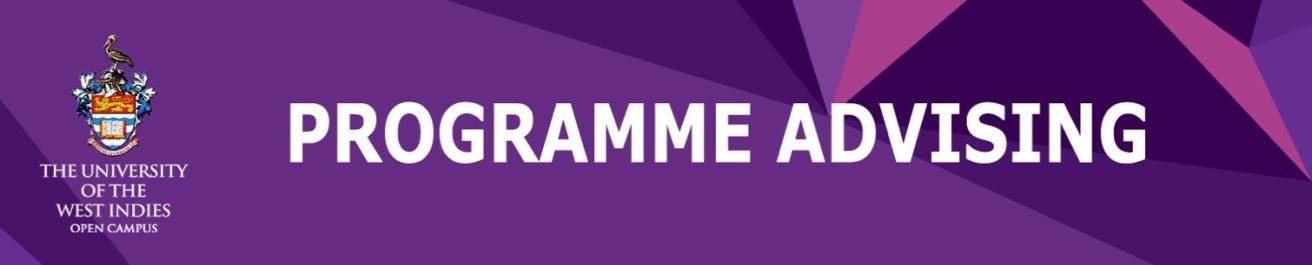 EdD in Teaching and Learning with Emerging Technologies (TLET)ACADEMIC YEAR 2021/2022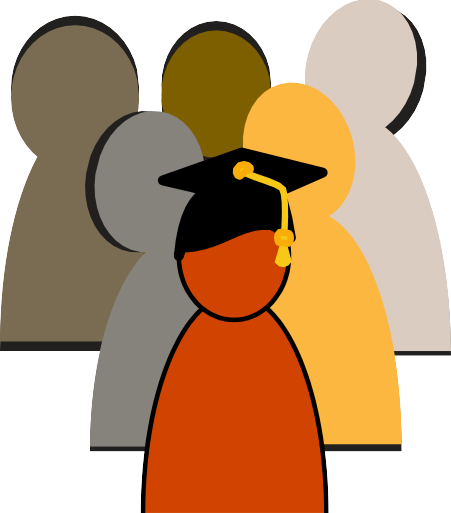 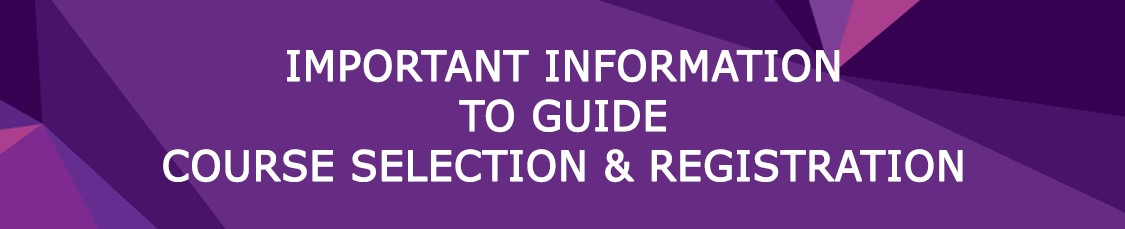 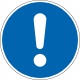 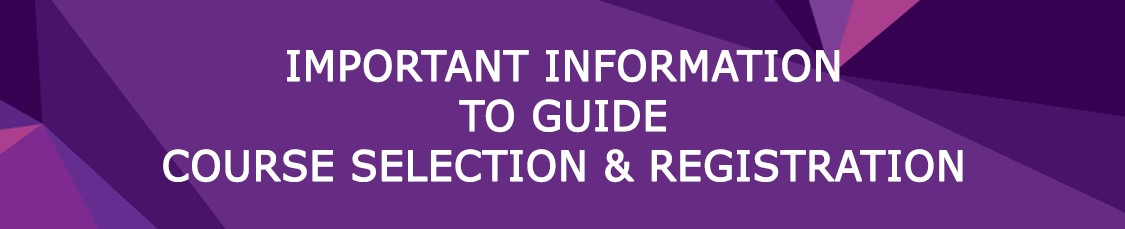 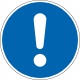 Kindly follow the prescribed course of study and sequence given for your programme as indicated in this document.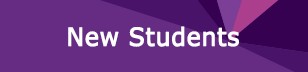 Please continue to follow the prescribed course of study given previously.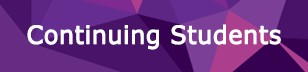 As per the Regulations, students who are working for more than 12 hours per week are considered to be part-time students and should usually take no more than two (2) courses and their co- requisite laboratory per semester and one (1) course and co- requisite laboratory in the summer. The schedule of courses for part-time students is outlined in this guide.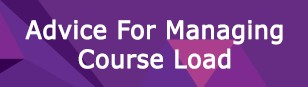 Orientation is the first step to achieving academic and personal success at the UWI Open Campus.  It  supports  you  by  assisting  with  your  transition  to   the   online environment. It  will equip you with the needed navigational skills to function successfully online and provide pertinent information about the available services, go to persons and responsibilities as an online student. It is imperative that you attend the online sessions offered by the Online Programmes Delivery Department (OPDD) as well as the session offered at your local site office.The EdD TLET programme seeks to develop highly qualified leaders with advanced professional knowledge and skills in the use of technologies in the field of education. The programme is delivered online using the Open Campus “Learning Exchange” environment (Moodle/Learning Management System).The EdD TLET programme is a 72-credit graduate programme. The duration of the programme is minimum 52 months. To qualify for the award of the EdD TLET degree, students must attain credits and satisfy components as follows:EdD TLET programme operates under a semester system.Semester 1 and 2 each, have thirteen (13) weeks of instruction plus an examination period.Summer session has seven (7) weeks of instruction plus the examination period.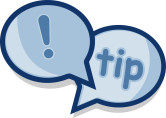 Remember to check the programme-advising document before the start of registration and during the semester for any updates or additional information.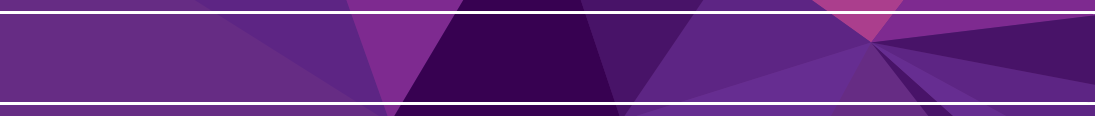 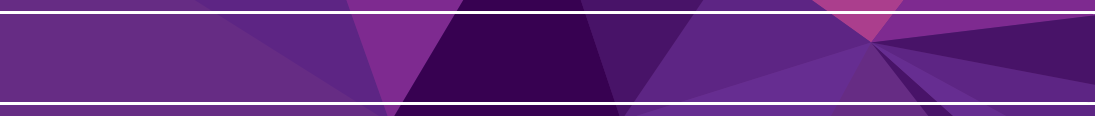 Mandatory CourseStudents are required to complete the Graduate Introduction to Teaching and Learning with Emerging Technologies course (OOL6100). OOL6100 is a two-part course. Part 1 introduces students to a self-paced orientation and assessment of technology tools (TechQuest 2) used in the delivery of the programme, and Part 2, covers the programme objectives and expectations of graduate learners. The Graduate Introduction to Teaching and Learning with Emerging Technologies (OOL6100) course must be completed before commencing the programme. Information about this course is provided in the acceptance package.Technology Requirement: Students will need to have access to a computer with Internet access.	NOTE:  Name title change of EDRS8980: Research Project Results & Findings to TLET Research IV:	Research Project submission5ComponentCoreConcentrationAdvanced TopicsResearch MethodsResearch Course RoomsTotal CreditsCredits24816121272EdD Teaching and Learning with Emerging Technologies Programme ScheduleEdD Teaching and Learning with Emerging Technologies Programme ScheduleEdD Teaching and Learning with Emerging Technologies Programme ScheduleEdD Teaching and Learning with Emerging Technologies Programme ScheduleCOURSE CODECOURSE NAMESEMESTERCO-REQUISITE / COMMENTSYEAR 1 (2021/22)YEAR 1 (2021/22)YEAR 1 (2021/22)YEAR 1 (2021/22)OOL6100Graduate Introduction to Teaching and Learning with Emerging Technologies1Should usually be completed before commencing the programme. No co-requisiteEDPH 6000The Changing Face of Education in the Caribbean1Co-requisite: EDPH6001TLET 6130Digital Tools for Teaching and Learning1Co-requisite: TLET6131EDLM 6200Reflective-Reflexive Practices in Technology –Enabled Environments2Co-requisite: EDLM6201EDID6150Design, Development and Evaluation of Digital Instructional Materials2Co-requisite: EDID6151EDTL 8100Transformative Teaching and Learning in E-Learning EnvironmentsSummerCo-requisite: EDTL8101YEAR 2 (2022/23)YEAR 2 (2022/23)YEAR 2 (2022/23)YEAR 2 (2022/23)EDID 6400Universal Design for Learning1Co-requisite: EDID6401EDCE 6300ICT Infrastructure Supporting E-Learning in the Caribbean1Co-requisite: EDCE6301EDRS 8900Research Trends in Teaching and Learning with Emerging Technologies2Co-requisite: EDRS 8901EDTL 8120Contemporary Issues of Equity and Diversity in the Caribbean2Co-requisite: EDTL 8121EDLM 8130Evaluating Quality in Technology Enabled Educational EnvironmentsSummerCo-requisite: EDLM 8131YEAR 3 (2023/24)YEAR 3 (2023/24)YEAR 3 (2023/24)YEAR 3 (2023/24)EDTL 8110Developing Critical and Creative Thinkers1Co-requisite: EDTL8111EDRS 8910Designing Quantitative Research Projects1Co-requisite: EDRS8911EDTL 8200Social Media and Student Engagement2Option for Teaching and Learning concentration Co-requisite: EDTL8201EDCU 8400Designing Authentic Assessments2Option for Curriculum Quality concentration Co-requisite: EDCU8401EDRS 8920Designing Qualitative Research Projects2Co-requisite: EDRS 8921TLET 8210Learning in Communities of InquirySummerOption for Teaching and Learning concentration Co-requisite: TLET8211EDCU 8410Emerging Models for technology-enhanced Course DesignSummerOption for Curriculum Quality concentration Co-requisite: EDCU8410COURSE CODECOURSE NAMESEMESTERPRE-REQUISITES / COMMENTSYEAR 4 (2024/25)YEAR 4 (2024/25)YEAR 4 (2024/25)YEAR 4 (2024/25)TLET 8890Comprehensive Assessment of ePortfolio1EDRS 8950TLET Research I: Planning the Research Project1Prerequisites: EDRS8900 and EDRS8901EDRS 8960TLET Research II: Designing the Research Project2Prerequisites: EDRS8910, EDRS8920 and EDRS8950EDRS 8970TLET Research III: Conducting the Research ProjectSummerPrerequisite: EDRS8960YEAR 5 (2025/26)YEAR 5 (2025/26)YEAR 5 (2025/26)YEAR 5 (2025/26)EDRS 8980TLET Research IV: Research Project submission1Prerequisite: EDRS8970EDRS 8990Continuing Research and Registration